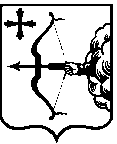 ПРОЕКТ № _________ЗАКОНКИРОВСКОЙ ОБЛАСТИО внесении изменений в Закон Кировской области«О почетных званиях Кировской области»Принят Законодательным Собранием Кировской области Статья 1Внести в Закон Кировской области от 10 июня 2015 года № 548-ЗО «О почетных званиях Кировской области» (Сборник основных нормативных правовых актов  органов  государственной власти Кировской области, 2015, № 4 (160), ст. 5770; № 5 (161), ст. 5800; 2016, № 5 (167), ст. 6038); официальный информационный сайт Правительства Кировской области, 2017, 10 апреля) следующие изменения:статью 1 дополнить пунктом 16 следующего содержания:«16) «Заслуженный работник пожарной охраны Кировской области.»;дополнить статьей 15² следующего содержания:«Статья 15²Почетное звание Кировской области «Заслуженный работник пожарной охраны Кировской области» присваивается высокопрофессиональным работникам пожарной охраны за личные заслуги:в развитии пожарной охраны на территории Кировской области;2) в организации тушения пожаров особой сложности на территории Кировской области;3) в работе по тушению пожаров и ликвидации их последствий на территории Кировской области;4) в организации и осуществлении деятельности по профилактике пожаров на территории Кировской области;5) в подготовке квалифицированных кадров для обеспечения пожарной безопасности на территории Кировской области.»3) часть 1 статьи 16 дополнить абзацем следующего содержания следующего содержания:«Лицам, удостоенным почетного звания Кировской области «Заслуженный работник пожарной охраны Кировской области», Губернатором Кировской области также вручается нагрудный знак «Заслуженный работник пожарной охраны Кировской области». Статья 2Настоящий Закон вступает в силу по истечении десяти дней со дня его официального опубликования.Губернатор Кировской области	И.В. Васильевг. Киров «      » ________ 2020 года № ___________